ŽLUTÁ HALA Nábytek       KUCHYŇSKÁ LINKA SCASIVybraná varianta: Dub sonoma / Dub MilanoModerní kuchyňská sestava v barevném provedení dub sonoma/dub milano jejíž součástí je pracovní deska dodávaná v kuse o rozměru 180 cm.POUZE VE DVOU BAREVNÝCH KOMBINACÍCH!!Viz obrázky!!Doba dodání, pokud není skladem4-8 týdnůŠířka 240 cmHloubka 48/32 cmVýška 82/72 cm                                NAŠE CENA (VČ. DPH)8 390 KčDekorDub sonoma/Antracyt 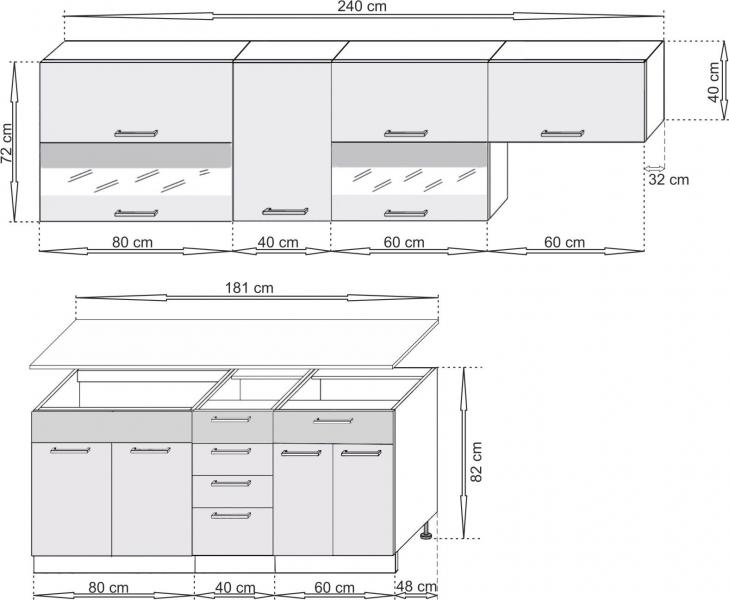 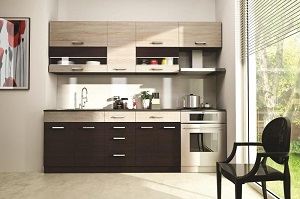 